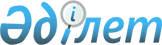 О внесении изменения в решение 27 сессии Жанааркинского районного маслихата от 20 марта 2014 года № 27/174 "Об утверждении Правил оказания социальной помощи, установления размеров и определения перечня отдельных категорий нуждающихся граждан"
					
			Утративший силу
			
			
		
					Решение XХХVII сессии Жанааркинского районного маслихата Карагандинской области от 24 ноября 2014 года № 37/246. Зарегистрировано Департаментом юстиции Карагандинской области 9 декабря 2014 года № 2853. . Утратило силу решением Жанааркинского районного маслихата Карагандинской области от 1 марта 2021 года № 3/30
      Сноска. Утратило силу решением Жанааркинского районного маслихата Карагандинской области от 01.03.2021 № 3/30 (вводится в действие со дня его первого официального опубликования).
      В соответствии с  Законом Республики Казахстан от 23 января 2001 года "О местном государственном управлении и самоуправлении в Республике Казахстан", районный маслихат РЕШИЛ:
      1. Внести в  решение 27 сессии Жанааркинского районного маслихата от 20 марта 2014 года № 27/174 "Об утверждении Правил оказания социальной помощи, установления размеров и определения перечня отдельных категорий нуждающихся граждан" (зарегистрировано в Реестре государственной регистрации нормативных правовых актов за № 2587, опубликовано в газете "Жаңаарқа" от 19 апреля 2014 года №17 (9611)), следующее изменение:
      в правом верхнем углу Правил оказания социальной помощи, установления размеров и определения перечня отдельных категорий нуждающихся граждан на государственном языке, утвержденных указанным решением, слова "Жаңаарқа аудандық мәслихатының XXVII сессиясының 2014 жылғы 20 наурыздағы № 27/174 шешімімен бекітілгін" заменить словами "Жаңаарқа аудандық мәслихатының XXVII сессиясының 2014 жылғы 20 наурыздағы № 27/174 шешімімен бекітілген".
      2. Настоящее решение вводится в действие со дня официального опубликования.
      СОГЛАСОВАНО:    
      Руководитель государственного учреждения
      "Отдел занятости и социальных программ
      Жанааркинского района"
      Ш. Ибраева
      24 ноября 2014 года  
					© 2012. РГП на ПХВ «Институт законодательства и правовой информации Республики Казахстан» Министерства юстиции Республики Казахстан
				
Секретарь районного маслихата, 
председатель XXXVII внеочередной сессии    